СОВЕТ  ДЕПУТАТОВ ДОБРИНСКОГО МУНИЦИПАЛЬНОГО РАЙОНАЛипецкой области21-я сессия  VII-го созываРЕШЕНИЕ30.09.2022г.                               п.Добринка	                                   №172-рсО внесении изменений в решение Совета депутатов Добринского муниципального района от  09.10.2020 № 6-рс «О  составах постоянных комиссий Совета депутатов Добринского муниципального района Липецкой области Российской Федерации седьмого созыва»	В соответствии со ст.29 Устава Добринского муниципального района, ст.9 Регламента Совета депутатов Добринского муниципального района,      учитывая решение постоянной комиссии по правовым вопросам, местному самоуправлению и работе с депутатами, Совет депутатов Добринского муниципального районаРЕШИЛ:		1.Внести в решение Совета депутатов Добринского муниципального района от 09.10.2020 №6-рс «О   составах постоянных комиссий Совета депутатов Добринского муниципального района Липецкой области Российской Федерации седьмого созыва» следующие изменения:1.1.Включить:1) Ванину Раису Михайловну, избранного депутата от сельского поселения Новочеркутинский сельсовет Добринского муниципального района:-в состав постоянной комиссии по экономике, бюджету, муниципальной собственности и социальным вопросам, тем самым изменив численный состав постоянной комиссии – 10 депутатов;-в состав постоянной комиссии по вопросам агропромышленного комплекса, земельных отношений и экологии, тем самым изменив численный состав постоянной комиссии – 9 депутатов;2) Овчарову Ольгу Федоровну, избранного депутата от сельского поселения Новочеркутинский сельсовет Добринского муниципального района в состав постоянной комиссии по вопросам агропромышленного комплекса, земельных отношений и экологии, тем самым изменив численный состав постоянной комиссии – 10 депутатов.  2.Настоящее решение вступает в силу со дня его принятия.Председатель Совета депутатовДобринского муниципального района                                    М.Б.Денисов 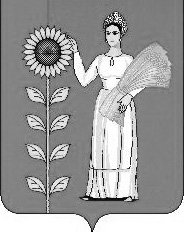 